Заявка № ________ от _________________ годаюридического лица (индивидуального предпринимателя), физического лицана присоединение по одному источнику электроснабжения энергопринимающих устройств с максимальной мощностью до 150 кВт включительно и (или) объектов микрогенерации1. __________________________________________________________________________________(полное наименование заявителя – юридического лица; фамилия, имя, отчество заявителя – индивидуального предпринимателя или физического лица)2. Номер записи в Едином государственном реестре юридических лиц (номер записи в Едином государственном реестре индивидуальных предпринимателей) и дата ее внесения в реестр____________________________________________________________________________________3. Место нахождения заявителя, в том числе фактический адрес__________________________________________________________________________________________________________________(индекс, адрес)4. Паспортные данные: серия_____________ номер_________________________________________выдан (кем, когда) ___________________________________________________________________ИНН_________________________________СНИЛС________________________________________5. Выделенный оператором подвижной радиотелефонной связи абонентский номер  ___________________________________________________________________________________и адрес электронной почты заявителя ___________________________________________________6. В связи с______________________________________________________________________________________________________________________________________________________________(новое подключение, новое строительство, увеличение объема максимальной мощности, изменение точки присоединения и др. – указать нужное)просит осуществить технологическое присоединение____________________________________________________________________________________________________________________________(наименование энергопринимающих устройств и (или) объектов микрогенерации для присоединения)расположенных____________________________________________________________________________________________________________________________________________________________(место нахождения энергопринимающих устройств и (или) объектов микрогенерации для присоединения)7. Максимальная мощность энергопринимающих устройств (присоединяемых и ранее присоединенных) составляет ____________ кВт при напряжении ____________ кВ, в том числе:а) максимальная мощность присоединяемых энергопринимающих устройств составляет ____________ кВт при напряжении ____________ кВ;б) максимальная мощность ранее присоединенных в данной точке присоединения энергопринимающих устройств составляет ____________ кВт при напряжении ____________ кВ.8. Максимальная мощность объектов микрогенерации (присоединяемых и ранее присоединенных) составляет ____________ кВт при напряжении ____________ кВ, в том числе:а) максимальная мощность присоединяемых объектов микрогенерации составляет ____________ кВт при напряжении ____________ кВ;б) максимальная мощность ранее присоединенных в данной точке присоединения объектов микрогенерации составляет ____________ кВт при напряжении ____________ кВ.9. Количество и мощность генераторов__________________________________________________.10. Заявляемая категория надежности энергопринимающих устройств – III (по одному источнику электроснабжения энергопринимающих устройств).11. Характер (график) нагрузки (вид экономической деятельности заявителя)_____________________________________________________________________________________                                         (социально-бытовая, коммерческая, производственная)12. Возможная скорость набора или снижения нагрузки для объектов микрогенерации в соответствии с паспортными характеристиками________________________________________________________________________________________________________________________________.13. Сроки проектирования и поэтапного введения в эксплуатацию объекта (в том числе по этапам и очередям), планируемого поэтапного распределения мощности:14. Гарантирующий поставщик (энергосбытовая организация), с которым планируется заключение договора энергоснабжения (купли-продажи электрической энергии (мощности) –            Филиал  ПАО «ДЭК» «Хабаровскэнергосбыт»_________________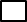          ООО «СИНЕРГИЯ – ВОСТОК»____________________________Приложения:	(указать перечень прилагаемых документов)1.___________________________________________________________________________________2.___________________________________________________________________________________3.___________________________________________________________________________________4.___________________________________________________________________________________5.___________________________________________________________________________________6.___________________________________________________________________________________7.___________________________________________________________________________________8.___________________________________________________________________________________Заявитель:ПЕРЕЧЕНЬ ЭНЕРГОПРИНИМАЮЩИХ УСТРОЙСТВ Полное наименование заявителя – юридического лица; фамилия, имя, отчество заявителя – индивидуального предпринимателя:_________________________________________________________________________________________________________________________________________Наименование энергопринимающих устройств и (или) объектов микрогенерации для присоединения:_________________________________________________________________________________________________________________________________________________________Место нахождения энергопринимающих устройств и (или) объектов микрогенерации для присоединения:__________________________________________________________________________________________________________________________________________________________ХАБАРОВСКАЯ ГОРЭЛЕКТРОСЕТЬ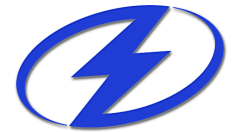 акционерное  обществоУВЕДОМЛЕНИЕ	Настоящим уведомляем о недопустимости потребления электрической энергии в отсутствие заключенного с гарантирующим поставщиком, энергосбытовой или энергоснабжающей организацией договора энергоснабжения электрической энергии (купли-продажи электрической энергии (мощности)), а также в отсутствие заключенного с сетевой организацией договора об оказании услуг по передаче электрической энергии.БЕЗДОГОВОРНОЕ ПОТРЕБЛЕНИЕ ЭЛЕКТРИЧЕСКОЙ ЭНЕРГИИ ВЛЕЧЕТ СЛЕДУЮЩУЮ ГРАЖДАНСКУЮ, АДМИНИСТРАТИВНУЮ И УГОЛОВНУЮ ОТВЕТСТВЕННОСТЬ:Постановление Правительства РФ от 04.05.2012 г. № 442: Основные положения функционирования розничных рынков электрической энергии:- "бездоговорное потребление электрической энергии" - самовольное подключение энергопринимающих устройств к объектам электросетевого хозяйства и (или) потребление электрической энергии в отсутствие заключенного в установленном порядке договора, обеспечивающего продажу электрической энергии (мощности) на розничных рынках.- п. 196. Объем бездоговорного потребления электрической энергии определяется расчетным способом, предусмотренным пунктом 2 приложения N 3 к настоящему документу, за период времени, в течение которого осуществлялось бездоговорное потребление электрической энергии.- Лицо, осуществившее бездоговорное потребление, обязано оплатить счет для оплаты стоимости электрической энергии в объеме бездоговорного потребления в течение 10 дней со дня получения счета.Правила полного и (или) частичного ограничения режима потребления электрической энергии:- п. 24. Введение в соответствии с настоящими Правилами полного ограничения режима потребления в отношении энергопринимающих устройств и (или) объектов электроэнергетики лица, осуществляющего бездоговорное потребление электрической энергии………осуществляется незамедлительно по выявлении факта бездоговорного потребления.Кодекс Российской Федерации об административных правонарушениях:- Статья 7.19. Самовольное подключение и использование электрической, тепловой энергии, нефти или газа Самовольное подключение к электрическим сетям, тепловым сетям, нефтепроводам, нефтепродуктопроводам и газопроводам, а равно самовольное (безучетное) использование электрической, тепловой энергии, нефти, газа или нефтепродуктов, если эти действия не содержат уголовно наказуемого деяния, влечет наложение административного штрафа на граждан в размере от десяти тысяч до пятнадцати тысяч рублей; на должностных лиц - от тридцати тысяч до восьмидесяти тысяч рублей или дисквалификацию на срок от одного года до двух лет; на юридических лиц - от ста тысяч до двухсот тысяч рублей.Уголовный кодекс Российской Федерации:Ст. 165 УК РФ:1. Причинение имущественного ущерба собственнику или иному владельцу имущества путем обмана или злоупотребления доверием при отсутствии признаков хищения, совершенное в крупном размере, - наказывается штрафом в размере до трехсот тысяч рублей или в размере заработной платы или иного дохода осужденного за период до двух лет, либо принудительными работами на срок до двух лет с ограничением свободы на срок до одного года или без такового, либо лишением свободы на срок до двух лет со штрафом в размере до восьмидесяти тысяч рублей или в размере заработной платы или иного дохода осужденного за период до шести месяцев или без такового и с ограничением свободы на срок до одного года или без такового. 2. Деяние, предусмотренное частью первой настоящей статьи: а) совершенное группой лиц по предварительному сговору либо организованной группой; б) причинившее особо крупный ущерб, - наказывается принудительными работами на срок до пяти лет с ограничением свободы на срок до двух лет или без такового либо лишением свободы на срок до пяти лет со штрафом в размере до восьмидесяти тысяч рублей или в размере заработной платы или иного дохода осужденного за период до шести месяцев или без такового и с ограничением свободы на срок до двух лет или без такового.АО «Хабаровская горэлектросеть», в соответствии с пунктом 9 Правил технологического присоединения энергопринимающих устройств потребителей электрической энергии, объектов по производству электрической энергии, а также объектов электросетевого хозяйства, принадлежащих сетевым организациям и иным лицам, к электрическим сетям, утвержденных постановлением Правительства РФ №861 от 27.12.2004г., предлагает воспользоваться правом заявителя по заключению договора энергоснабжения электрической энергии через сетевую организацию АО «Хабаровская горэлектросеть».Уведомление получил_________________________________________________________________                                           (фамилия, имя, отчество)Дата ________________                 Подпись ________________________Согласиена обработку персональных данныхЯ, __________________________________________________________________________________(фамилия, имя, отчество)паспорт серия____________ № _________________________________________________________,выдан ____________________________________________________________________________________________________________________________________________________________________ зарегистрированный(ая) по адресу __________________________________________________________________________________________________________________________________________, даю согласие на обработку моих персональных данных в порядке и объеме, указанном ниже,  организации АО «Хабаровская горэлектросеть» расположенному по адресу: г. Хабаровск, переулок Облачный, д.3.Перечень персональных данных, на обработку которых дается согласие: фамилия, имя, отчество, паспортные данные (номер, серия, кем и когда выдан, дата выдачи, код подразделения), адрес регистрации, ИНН, СНИЛС, контактный телефон, факс, адрес электронной почты и других сведений, предусмотренных Федеральным законом от 27.07.2006г. №152-ФЗ "О персональных данных".Цель обработки персональных данных: Исполнение договорных отношений между мной и АО «Хабаровская горэлектросеть» в сфере технологического присоединения электроустановок к электрическим сетям АО «Хабаровская горэлектросеть» и оказания услуг по передаче электрической энергии, а также хранение и обработка документов и содержащихся в них сведений о произведенном технологическом присоединении.Перечень действий с персональными данными, на совершение которых дается согласие: получение, обработка, передача, хранение, уничтожение, вывод на бумажные носители (печать), размножение, копирование.Персональные данные в АО «Хабаровская горэлектросеть»  могут обрабатываться как на бумажных носителях, так и в электронном виде только в информационной системе персональных данных АО «Хабаровская горэлектросеть» согласно требованиям Положения о порядке обработки персональных данных контрагентов в АО «Хабаровская горэлектросеть».Даю согласие на предоставление моих персональных данных в энергоснабжающую организацию, указанную мной в заявке, в целях заключения договора энергоснабжения. А также на иную обработку моих персональных данных в соответствии с требованиями Федерального закона от 27.07.2006г. №152-ФЗ "О персональных данных".Даю согласие на получение сообщений, ответов, уведомлений и прочей информации по всем вопросам и взаимодействиям с АО «Хабаровская горэлектросеть», связанных с технологическим присоединением к электрическим сетям, оказанием услуг по передаче электрической энергией, а также по исполнению договоров энергоснабжения электрической энергии, заключенных с энергосбытовой организацией путем получения SMS сообщений на указанные ниже: телефонный номер, WatsApp, Viber, или на адрес электронной почты.Номер телефона _____________________, Эл. почта_____________________________________________Прочее __________________________________________________________________________________Согласие вступает в силу со дня передачи мною в АО «Хабаровская горэлектросеть» моих персональных данных, действует бессрочно.Согласие на обработку персональных данных может быть отозвано мной в письменной форме.В случае отсутствия согласия Заявителя на обработку и хранение своих персональных данных АО «Хабаровская горэлектросеть» не имеет возможности поиска информации по технологическому присоединению.Главному инженеруАкционерного общества «Хабаровская Горэлектросеть»Суслову И.Б.Этап (очередь)строительстваПланируемый срок проектирования энергопринимающих устройств и (или) объектов микрогенерации (год, месяц)Планируемый сроквведенияэнергопринимающих устройств и(или) объектовмикрогенерации вэксплуатацию(месяц, год)Максимальнаямощностьэнергопринимающих устройств(кВт)КатегориянадежностиэнергопринимающихустройствМаксимальнаямощность объектовмикрогенерации(кВт)__________________________________________________________________________________________(фамилия, имя, отчество)(фамилия, имя, отчество)__________________________________________________________________________________________(выделенный оператором подвижной радиотелефонной связи абонентский номер__________________________________________________и адрес электронной почты заявителя)(выделенный оператором подвижной радиотелефонной связи абонентский номер__________________________________________________и адрес электронной почты заявителя)___________________________________________(должность)(подпись)«       »_____________20___г.М.П.Приложение № 1 к заявке технологического присоединенияк электрическим сетям №_________ от «____»_______20___  г.№ п/пНаименование прибора потребителя электрической энергииМаксимальная мощность, кВтКол-во потребителей, шт.Общая мощность потребителей, кВт123456789101112131415Итого максимальная мощность, кВт:Итого максимальная мощность, кВт:Итого максимальная мощность, кВт:Итого максимальная мощность, кВт:_______________________                ________________________________               (подпись)                       М.П.                                                (расшифровка)_____________дата_____________________личная подпись_______________________________________________________расшифровка подписи (фамилия, имя, отчество полностью)